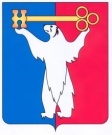 АДМИНИСТРАЦИЯ ГОРОДА НОРИЛЬСКАКРАСНОЯРСКОГО КРАЯРАСПОРЯЖЕНИЕ01.02.2023                 	                      г.Норильск	                                                  № 746О согласовании изменения вида разрешенного использования земельного участка Рассмотрев заявление Управления по реновации Администрации города Норильска (ИНН 2457088336, ОГРН 1212400017477), в соответствии с абзацем 11 подраздела 1.3.3.2 раздела 1.3, пунктом 3 раздела 3.3 Главы 1 части I Правил землепользования и застройки муниципального образования город Норильск, утвержденных решением Норильского городского Совета депутатов от 10.11.2009    № 22-533,1.	Согласовать изменение вида разрешенного использования земельного участка с кадастровым номером 24:55:0402022:15 «Для размещения автодрома» на вид разрешенного использования «дошкольное, начальное и среднее общее образование», расположенного в зоне застройки многоэтажными жилыми домами 9 этажей и выше           (Ж-2) по адресу: Красноярский край, г. Норильск, ул. 50 лет Октября.2.	Управлению по градостроительству и землепользованию Администрации города Норильска копию настоящего распоряжения направить в адрес Управления Федеральной службы государственной регистрации, кадастра и картографии по Красноярскому краю для внесения изменения в сведения о земельном участке в государственный кадастр недвижимости в течение 5 рабочих дней с даты его издания.3. Опубликовать настоящее распоряжение в газете «Заполярная правда» и разместить его на официальном сайте муниципального образования город Норильск.4. Контроль исполнения пункта 2 настоящего распоряжения оставляю за собой.Заместитель Главы города Норильска по земельно-имущественным отношениям и развитию предпринимательства 						        Д.А. Бусов